Publicado en  el 09/03/2015 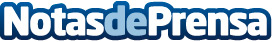 Barcelona, sede de los Campeonatos de Europa 2018Datos de contacto:Nota de prensa publicada en: https://www.notasdeprensa.es/barcelona-sede-de-los-campeonatos-de-europa Categorias: Otros deportes http://www.notasdeprensa.es